Ore City Independent School District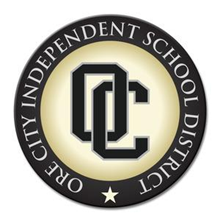 100 Rebel Rd., Ore City, Texas  75683School Health Advisory Council AgendaOctober 17, 2017, 4:00pm IntroductionsSHAC Vision, Mission, and Policies HandoutOCISD Wellness Plan HandoutHealth Fair ReportFlu Clinic ReportRed Ribbon WeekOther Upcoming Events: Mobile Asthma Clinic, Employee/family B12 shots, STUCO Blood Drives Questions, Concerns, CommentsNext Meeting: Thursday, December 7, 2017 at 4:00pm in the Board RoomSHAC MEETING SIGN-IN SHEETTuesday, October 17, 2017____________________________________________________________________________________________________________________________________________________________________________________________________________________________________________________________________________________________________________________________________________________________________________________________________________________________________________________________________________________________________________________________________________________________________________________________________________________________________